专利合作条约（PCT）工作组第十一届会议2018年6月18日至22日，日内瓦实施费用减免变动的进展报告更新稿国际局编拟的文件总　结本文件对提交至第十届工作组会议的关于向国际局缴纳的某些费用的减费新资格标准落实进度报告进行了更新。背　景工作组在2014年6月举行的第七届会议上就PCT费用表的拟议修改达成一致意见，并同意更新符合PCT某些费用减免标准的成员国名单的拟议指令，以便将其提交至PCT大会于 2014年 9月召开的会议审议。此外，工作组建议，在修改实施两年后，提交有关落实PCT费用表修改的进度报告（见文件PCT/WG/7/30，第98至100段）。进度报告于2017年5月提交至第十届工作组会议（见文件PCT/WG/10/20）。报告显示了资格标准修改前后各18个月里利用费用减免的情况，包括不同成员国居民提出的申请总数和仅由自然人提出的申请数量相关信息。国际局被要求向本届工作组会议提交一份包含最新统计数据的更新文件（见文件PCT/WG/10/25，第115至119段）。报　告本文件附件中包含的表格显示了资格标准修改前24个月和新资格标准生效后24个月的申请数量，依据是国际申请中第一申请人写明的居所所在国。在此期间提交的任何申请中都未被第一申请人写明为居所所在国的国家（包括瑙鲁、帕劳和苏里南）未列在表中。与文件PCT/WG/10/20中的数据资料相比，本文件中提供的信息更为具体，时间跨度更长。表格以12个月作为时间单位，显示了各成员国在资格标准修改前后各24个月的以下信息：第一申请人为该国居民的申请总数；所有申请人都是自然人的申请数量，以及此类申请在申请总数中的比例；和提交申请时第一申请人是该国居民并获得90%费用减免的申请数量，以及此类申请在申请总数中的比例。此外，表格还显示了各成员国的以下信息：资格标准修改前后各24个月里提出减费请求的申请所占大概比例（如文件PCT/WG/10/20，由于附件中写明的原因，此仅为估算）；和资格标准修改前后各24个月里该国居民和自然人申请数量的比例变化。表格将成员国按以下顺序分组：表A：2015年6月30日之前自然人居民和国民可享受费用减免，但在此后不能享受费用减免的国家；表B：2015年6月30日之前自然人居民和国民不能享受费用减免，但在此后可享受费用减免的国家；表C：自然人居民和国民在所述全部期间都可享受费用减免的国家；表D：国民和居民（无论是否是自然人）都可享受费用减免的最不发达国家；和表E：国民和居民在所述全部期间都不能享受费用减免的国家（为比较申请趋势和所有自然人申请比例而纳入表中）请工作组注意本报告的内容。[后接附件]下表显示了2015年7月1日生效的费用减免资格修改前后各两年期间的申请数量。表中显示了修改前后24个月内每12个月（修改前第二年、修改前一年、修改后一年、修改后第二年）的申请总数、仅由自然人提出的申请数量和提出减费90%请求的申请数量。此外，还显示了修改前后各24个月内提出减费请求的申请所占百分比。同样，仅显示修改后24个月与前24个月相比，申请总量（申请总量）和仅由自然人提出的申请数量（自然人申请量）的增长率或下降率。由于数据资料有限，有关费用减免的数据与申请总数数据和仅由自然人提出的申请数据并不具备充分的可比性。提出减费请求的申请相关数据依据是提出申请时所列第一申请人写明的居住地。申请总量数据和仅由自然人提出的申请数据依据是目前所列第一申请人写明的居住地。因此，所指国家居民申请比例仅为估算，并且在某些情况下可能导致明显异常的结果（例如提出减费请求的申请超过100%）。表A2015年6月30日之前自然人居民和国民可享受费用减免，但在此后不能享受费用减免的国家表B2015年6月30日之前自然人居民和国民不能享受费用减免，但在此后可享受费用减免的国家表C自然人居民和国民在所述全部期间都可享受费用减免的国家表D国民和居民（无论是否是自然人）都可享受费用减免的最不发达国家表E国民和居民在所述全部期间都不能享受费用减免的国家（为比较申请趋势和所有自然人申请比例而纳入表中）[附件和文件完]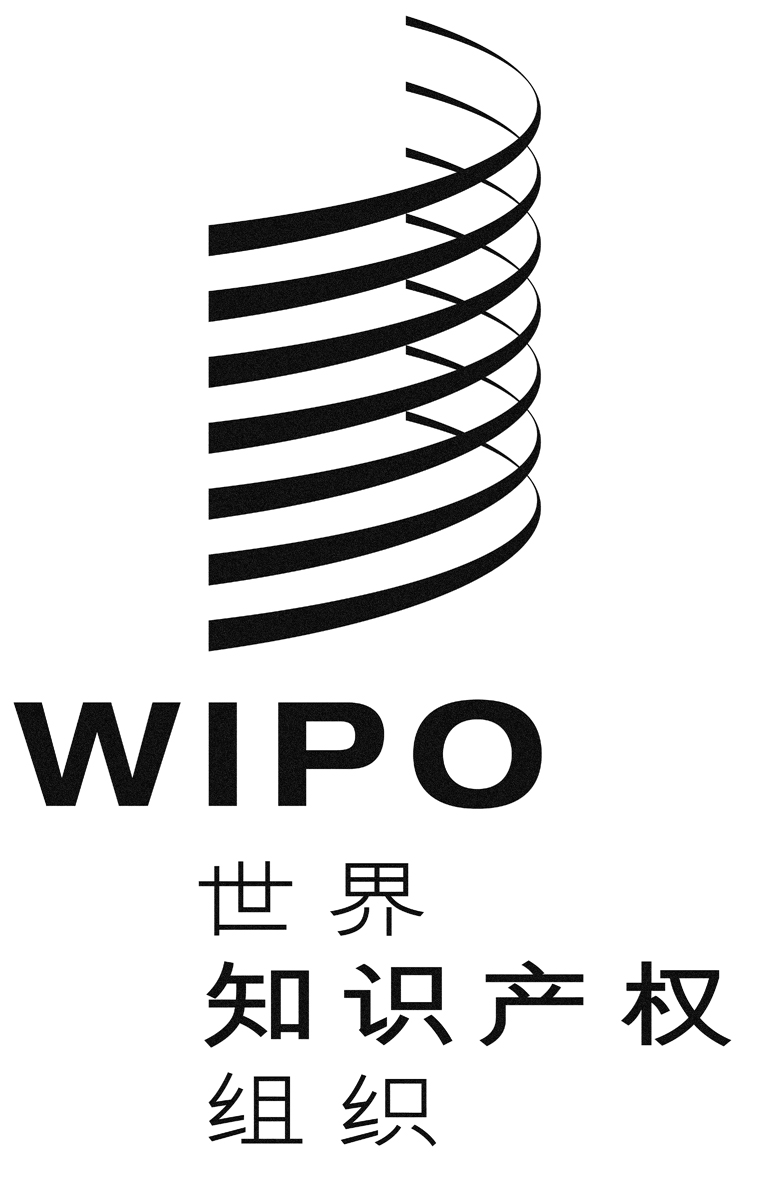 Cpct/wg/11/23pct/wg/11/23pct/wg/11/23原 文：英文原 文：英文原 文：英文日 期：2018年5月15日  日 期：2018年5月15日  日 期：2018年5月15日  申请总数申请总数申请总数申请总数仅由自然人提出的申请数量仅由自然人提出的申请数量仅由自然人提出的申请数量仅由自然人提出的申请数量提出减费请求的申请数量提出减费请求的申请数量提出减费请求的申请数量提出减费请求的申请数量提出减费请求的申请所占百分比提出减费请求的申请所占百分比申请数量变化申请数量变化ST.3代码，国名ST.3代码，国名修改前第二年修改前一年修改后一年修改后第二年修改前第二年修改前一年修改后一年修改后第二年修改前第二年修改前一年修改后一年修改后第二年修改前修改后申请总量自然人申请量AE阿拉伯联合酋长国769381772822212229110024%N/A-7%-14%SG新加坡925924888899717225415862206%N/A-3%-54%申请总数申请总数申请总数申请总数仅由自然人提出的申请数量仅由自然人提出的申请数量仅由自然人提出的申请数量仅由自然人提出的申请数量提出减费请求的申请数量提出减费请求的申请数量提出减费请求的申请数量提出减费请求的申请数量提出减费请求的申请所占百分比提出减费请求的申请所占百分比申请数量变化申请数量变化ST.3代码，国名ST.3代码，国名修改前第二年修改前一年修改后一年修改后第二年修改前第二年修改前一年修改后一年修改后第二年修改前第二年修改前一年修改后一年修改后第二年修改前修改后申请总量自然人申请量BS巴哈马1476610000000N/A0%-43%-100%CY塞浦路斯4256554262810070N/A7%-1%+13%GR希腊11112611411660625866004351N/A41%-3%+2%MT马耳他74677910823210000N/A0%+33%-40%PT葡萄牙14716016919021271930001424N/A11%+17%+2%SA沙特阿拉伯25836427736213213446002826N/A8%+3%+135%SI斯洛文尼亚127133776919141917001615N/A21%-44%+9%申请总数申请总数申请总数申请总数仅由自然人提出的申请数量仅由自然人提出的申请数量仅由自然人提出的申请数量仅由自然人提出的申请数量提出减费请求的申请数量提出减费请求的申请数量提出减费请求的申请数量提出减费请求的申请数量提出减费请求的申请所占百分比提出减费请求的申请所占百分比申请数量变化申请数量变化ST.3代码，国名ST.3代码，国名修改前第二年修改前一年修改后一年修改后第二年修改前第二年修改前一年修改后一年修改后第二年修改前第二年修改前一年修改后一年修改后第二年修改前修改后申请总量自然人申请量AG安提瓜和巴布达33100%AL阿尔巴尼亚132132131100%50%-50%-50%AM亚美尼亚5412344113436378%60%+67%+75%AR阿根廷332637431792216349512%18%+36%+46%AZ阿塞拜疆34531421467%56%+200%+67%BA波斯尼亚和黑塞哥维那624562326232100%56%+13%-38%BB巴巴多斯159173116156100110000%0%-18%+0%BG保加利亚54585336282626152523271743%49%-21%-24%BH巴林34432430212043%29%+0%-50%BO多民族玻利维亚国1100%N/ABR巴西63355456558923221721124822321220123237%38%-3%+2%BW博茨瓦纳222100%BY白俄罗斯151311241388201214152093%100%+25%+33%BZ伯利兹4238100100020%18%+83%+0%CG刚果211N/A50%CI科特迪瓦213121312111100%50%+33%+33%CL智利135165172180514954444436503827%25%+17%-2%CM喀麦隆111211121112100%100%+50%+50%CN中国23,63227,08234,53346,3633,1693,4945,9227,1113,2503,1245,2645,77313%14%+60%+96%CO哥伦比亚1019680134262520442621203124%24%+9%+25%CR哥斯达黎加1210578320412023%17%-45%-82%CU古巴9370000000%0%-42%CZ捷克186188214188373236243032272517%13%+7%-13%DM多米尼克100N/A0%DO多米尼加共和国71684137413663%64%+75%+100%DZ阿尔及利亚59181348118489886%55%+121%+58%EC厄瓜多尔164575204311320%33%-40%-43%EE爱沙尼亚223123371541192119%5%+13%-17%EG埃及53614742425539404048383577%82%-22%-19%FM密克罗尼西亚（联邦）200N/A0%GA加蓬110N/A0%GE格鲁吉亚721017517165161667%81%+200%+283%GH加纳111111111111100%100%+0%+0%GT危地马拉323232100%100%-33%-33%HN洪都拉斯1000%HR克罗地亚50413433332318132812171144%42%-26%-45%HU匈牙利157167160172587284836065827339%47%+2%+28%ID印度尼西亚11121798596658548%50%+13%+15%IN印度1,4141,3381,5191,52537735049149739430544747525%30%+11%+36%IQ伊拉克111111N/A100%IR伊朗（伊斯兰共和国）19517470164966661031564559%70%+106%+103%JM牙买加2100%N/AJO约旦6211120000020%100%-75%-100%KE肯尼亚4174839151111457%42%-43%-50%KG吉尔吉斯斯坦1111010%100%+0%+0%KN圣基茨和尼维斯2111000000000%0%-33%KP朝鲜民主主义人民共和国35512541255188%100%-25%-29%KZ哈萨克斯坦18213125141323181514232074%77%+44%+52%LB黎巴嫩4984452000100%8%-8%-78%LC圣卢西亚1000%N/ALK斯里兰卡161916151211789105554%32%-11%-35%LT立陶宛47433532304342337%9%-26%+133%LV拉脱维亚24362428712101251491932%54%-13%+16%LY利比亚111111100%100%+0%+0%MA摩洛哥4853423810141511101412924%26%-21%+8%MD摩尔多瓦共和国14101014101013101080%100%+300%+300%ME黑山232120100%0%+50%-50%MH马绍尔群岛2100000%N/AMK前南斯拉夫的马其顿
共和国31531311250%40%+25%-25%MN蒙古111010N/A50%MU毛里求斯63233011101011%20%-44%-33%MX墨西哥27230128929015015514515214214213913950%48%+1%-3%MY马来西亚400204235169343045423127433810%20%-33%+36%NA纳米比亚223221323122100%80%+25%+67%NG尼日利亚76736572432154%30%-23%-18%NI尼加拉瓜111100%N/AOM阿曼311051155114350%47%+275%+400%PA巴拿马1219658022202216%5%+106%+100%PE秘鲁16162822101019181011191966%76%+56%+85%PH菲律宾31292130192215231718151758%63%-15%-7%PK巴基斯坦1210200000%0%+200%PL波兰352375411339564191944842817112%20%+3%+91%PY巴拉圭1000%N/ARO罗马尼亚34333532161726191017231740%60%+0%+36%RS塞尔维亚15302412112013991510953%53%-20%-29%RU俄罗斯联邦1,0338208621,02159846845454354243443248453%49%+2%-6%SC塞舌尔18864101000000%0%-62%+0%SK斯洛伐克67414148281311202610101933%33%-18%-24%SV萨尔瓦多13211211150%50%-50%+0%SY阿拉伯叙利亚共和国112111210311150%67%+50%+50%SZ斯威士兰111111100%100%+0%+0%TH泰国6698159146353857482827474434%30%+86%+44%TN突尼斯77365434432450%67%-36%-22%TO汤加111100%TR土耳其8229101,0241,14821625426828919223725326725%24%+25%+19%TT特立尼达和多巴哥5319531910220%5%+700%+700%UA乌克兰1581321561551251011451371149614012372%85%+7%+25%UY乌拉圭69913315710027%9%+47%+200%UZ乌兹别克斯坦17321632142263%80%-38%-29%VC圣文森特和格林纳丁斯2000%N/AVE委内瑞拉玻利瓦尔共和国2112100000%0%+0%-50%VN越南13917167713136591150%61%+50%+86%ZA南非31531830428613813011712214213211912043%41%-7%-11%ZW津巴布韦111211121112100%100%+50%+50%申请总数申请总数申请总数申请总数仅由自然人提出的申请数量仅由自然人提出的申请数量仅由自然人提出的申请数量仅由自然人提出的申请数量提出减费请求的申请数量提出减费请求的申请数量提出减费请求的申请数量提出减费请求的申请数量提出减费请求的申请所占百分比提出减费请求的申请所占百分比申请数量变化申请数量变化ST.3代码，国名ST.3代码，国名修改前第二年修改前一年修改后一年修改后第二年修改前第二年修改前一年修改后一年修改后第二年修改前第二年修改前一年修改后一年修改后第二年修改前修改后申请总量自然人申请量AO安哥拉31131120150%100%-75%-75%BD孟加拉国3200000%N/ABI布隆迪110000N/A0%CD刚果民主共和国111110100%0%+0%+0%ER厄立特里亚1100%N/AKH柬埔寨110N/A0%LA老挝人民民主共和国1121002000000%0%+50%LR利比里亚1100000%N/AMG马达加斯加212121100%N/AMW马拉维111N/A100%MZ莫桑比克111N/A100%NE尼日尔1100%N/ARW卢旺达1000%N/ASD苏丹81851831638%78%+13%+80%SN塞内加尔3168431684034116%42%-37%-37%TD乍得100N/A0%TG多哥111N/A100%TZ坦桑尼亚联合共和国211N/A50%UG乌干达33111133%N/AVU瓦努阿图1111000%0%+0%+0%WS萨摩亚18310000020022%0%-56%YE也门1101020%200%+0%申请总数申请总数申请总数申请总数仅由自然人提出的申请数量仅由自然人提出的申请数量仅由自然人提出的申请数量仅由自然人提出的申请数量提出减费请求的申请数量提出减费请求的申请数量提出减费请求的申请数量提出减费请求的申请数量提出减费请求的申请所占百分比提出减费请求的申请所占百分比申请数量变化申请数量变化ST.3代码，国名ST.3代码，国名修改前第二年修改前一年修改后一年修改后第二年修改前第二年修改前一年修改后一年修改后第二年修改前第二年修改前一年修改后一年修改后第二年修改前修改后申请总量自然人申请量AD安道尔34481434+71%+40%AT奥地利1,3771,3391,4431,423169139165172+6%+9%AU澳大利亚1,6891,6421,8001,828312283323277+9%+1%BE比利时1,1721,1541,2151,37840464658+11%+21%BN文莱达鲁萨兰国281010+350%CA加拿大2,8882,8632,6062,346417364393362-14%-3%CH瑞士4,3464,2284,3924,536174162149178+4%-3%CK库克群岛3100-67%DE德国17,88018,23517,81218,383819794735744+0%-8%DK丹麦1,2971,2801,3431,37739263122+6%-18%ES西班牙1,7161,5501,5331,505363370360333-7%-5%FI芬兰1,8121,6771,5501,55048584944-11%-12%FR法国8,2718,5058,3038,068333291340360-2%+12%GB联合王国 5,0695,1765,3825,672427389392396+8%-3%IE爱尔兰43742446852850385633+16%+1%IL以色列1,5471,6611,6951,825294259238249+10%-12%IS冰岛414650422341+6%+0%IT意大利2,9193,1143,1613,356473495550540+8%+13%JP日本42,61243,69444,34346,805474498482486+6%-0%KR大韩民国12,42714,01914,88015,4941,8612,0832,0721,973+15%+3%KW科威特173130+900%+200%LI列支敦士登2232452142610301+1%-67%LU卢森堡48840148043910544+3%-47%MC摩纳哥253817148865-51%-31%NL荷兰4,0924,3624,4774,59888909484+7%+0%NO挪威71465270676450375131+8%-6%NZ新西兰32835133429470585059-8%-15%QA卡塔尔191317294546+44%+11%SE瑞典3,9383,9613,7913,702143111100103-5%-20%SM圣马力诺14481113+140%+100%US美利坚合众国62,74355,07256,98856,5424,0573,6433,5113,448-4%-10%